Tyonek SERVICES Group, Inc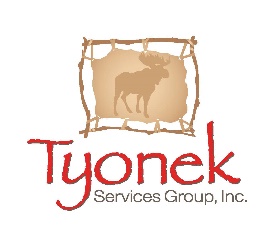 Job Description Form Division/DepartmentDivision/DepartmentTSGTSGTSGTSGLocationLocationMADMADMADMADJob TitleJob TitleAviation Logistic Program ManagerAviation Logistic Program ManagerAviation Logistic Program ManagerAviation Logistic Program ManagerReports toReports toPaul SteinPaul SteinTitleVice PresidentLevel/Grade(if applicable)Level/Grade(if applicable)N/AType of position:   Full-time   Part-time   Contractor   Intern / TemporaryHours       / week  Salary  Exempt  Hourly  NonexemptHours       / week  Salary  Exempt  Hourly  NonexemptGeneral DescriptionGeneral DescriptionGeneral DescriptionGeneral DescriptionGeneral DescriptionGeneral DescriptionProvides Program Level management of all Tyonek Services Group logistics and supply chain operations.  Manages day-to-day functions of the Logistics group, while maintaining effective communications with other Tyonek business units to ensure efficiency, effectiveness, and continuous improvement of operations.Provides Program Level management of all Tyonek Services Group logistics and supply chain operations.  Manages day-to-day functions of the Logistics group, while maintaining effective communications with other Tyonek business units to ensure efficiency, effectiveness, and continuous improvement of operations.Provides Program Level management of all Tyonek Services Group logistics and supply chain operations.  Manages day-to-day functions of the Logistics group, while maintaining effective communications with other Tyonek business units to ensure efficiency, effectiveness, and continuous improvement of operations.Provides Program Level management of all Tyonek Services Group logistics and supply chain operations.  Manages day-to-day functions of the Logistics group, while maintaining effective communications with other Tyonek business units to ensure efficiency, effectiveness, and continuous improvement of operations.Provides Program Level management of all Tyonek Services Group logistics and supply chain operations.  Manages day-to-day functions of the Logistics group, while maintaining effective communications with other Tyonek business units to ensure efficiency, effectiveness, and continuous improvement of operations.Provides Program Level management of all Tyonek Services Group logistics and supply chain operations.  Manages day-to-day functions of the Logistics group, while maintaining effective communications with other Tyonek business units to ensure efficiency, effectiveness, and continuous improvement of operations.DutiesDutiesDutiesDutiesDutiesDutiesProvides Program Management of all logistics operations, including but not limited to:Program Management oversight of awarded logistics contractsProcurements and buying activities to include Deltek CostPoint system managementTyonek owned and Government Provided property accountabilityProvide support to the Business Development team in the form or pricing and estimating, including the development of Bills of Materials (BOM) and Basis of Estimates (BOE)Shipping and Receiving OperationsLogistics management and planning functions; makes recommendations to improve productivity, quality, and efficiency of operationsInteracts with operations functional groups to ensure that all requirements are being met.Is a subject matter expert on the field’s concepts, practices, and procedures related to supply chain operationsRelies on extensive experience and judgment to plan and accomplish goals, coordinates and resolves issuesPerforms a variety of tasks to include leading and directing the work of othersA wide degree of creativity and latitude is expected. Effective communication with Management and Program Managers. Other Duties as AssignedProvides Program Management of all logistics operations, including but not limited to:Program Management oversight of awarded logistics contractsProcurements and buying activities to include Deltek CostPoint system managementTyonek owned and Government Provided property accountabilityProvide support to the Business Development team in the form or pricing and estimating, including the development of Bills of Materials (BOM) and Basis of Estimates (BOE)Shipping and Receiving OperationsLogistics management and planning functions; makes recommendations to improve productivity, quality, and efficiency of operationsInteracts with operations functional groups to ensure that all requirements are being met.Is a subject matter expert on the field’s concepts, practices, and procedures related to supply chain operationsRelies on extensive experience and judgment to plan and accomplish goals, coordinates and resolves issuesPerforms a variety of tasks to include leading and directing the work of othersA wide degree of creativity and latitude is expected. Effective communication with Management and Program Managers. Other Duties as AssignedProvides Program Management of all logistics operations, including but not limited to:Program Management oversight of awarded logistics contractsProcurements and buying activities to include Deltek CostPoint system managementTyonek owned and Government Provided property accountabilityProvide support to the Business Development team in the form or pricing and estimating, including the development of Bills of Materials (BOM) and Basis of Estimates (BOE)Shipping and Receiving OperationsLogistics management and planning functions; makes recommendations to improve productivity, quality, and efficiency of operationsInteracts with operations functional groups to ensure that all requirements are being met.Is a subject matter expert on the field’s concepts, practices, and procedures related to supply chain operationsRelies on extensive experience and judgment to plan and accomplish goals, coordinates and resolves issuesPerforms a variety of tasks to include leading and directing the work of othersA wide degree of creativity and latitude is expected. Effective communication with Management and Program Managers. Other Duties as AssignedProvides Program Management of all logistics operations, including but not limited to:Program Management oversight of awarded logistics contractsProcurements and buying activities to include Deltek CostPoint system managementTyonek owned and Government Provided property accountabilityProvide support to the Business Development team in the form or pricing and estimating, including the development of Bills of Materials (BOM) and Basis of Estimates (BOE)Shipping and Receiving OperationsLogistics management and planning functions; makes recommendations to improve productivity, quality, and efficiency of operationsInteracts with operations functional groups to ensure that all requirements are being met.Is a subject matter expert on the field’s concepts, practices, and procedures related to supply chain operationsRelies on extensive experience and judgment to plan and accomplish goals, coordinates and resolves issuesPerforms a variety of tasks to include leading and directing the work of othersA wide degree of creativity and latitude is expected. Effective communication with Management and Program Managers. Other Duties as AssignedProvides Program Management of all logistics operations, including but not limited to:Program Management oversight of awarded logistics contractsProcurements and buying activities to include Deltek CostPoint system managementTyonek owned and Government Provided property accountabilityProvide support to the Business Development team in the form or pricing and estimating, including the development of Bills of Materials (BOM) and Basis of Estimates (BOE)Shipping and Receiving OperationsLogistics management and planning functions; makes recommendations to improve productivity, quality, and efficiency of operationsInteracts with operations functional groups to ensure that all requirements are being met.Is a subject matter expert on the field’s concepts, practices, and procedures related to supply chain operationsRelies on extensive experience and judgment to plan and accomplish goals, coordinates and resolves issuesPerforms a variety of tasks to include leading and directing the work of othersA wide degree of creativity and latitude is expected. Effective communication with Management and Program Managers. Other Duties as AssignedProvides Program Management of all logistics operations, including but not limited to:Program Management oversight of awarded logistics contractsProcurements and buying activities to include Deltek CostPoint system managementTyonek owned and Government Provided property accountabilityProvide support to the Business Development team in the form or pricing and estimating, including the development of Bills of Materials (BOM) and Basis of Estimates (BOE)Shipping and Receiving OperationsLogistics management and planning functions; makes recommendations to improve productivity, quality, and efficiency of operationsInteracts with operations functional groups to ensure that all requirements are being met.Is a subject matter expert on the field’s concepts, practices, and procedures related to supply chain operationsRelies on extensive experience and judgment to plan and accomplish goals, coordinates and resolves issuesPerforms a variety of tasks to include leading and directing the work of othersA wide degree of creativity and latitude is expected. Effective communication with Management and Program Managers. Other Duties as Assignededucation/Experience requirementseducation/Experience requirementseducation/Experience requirementseducation/Experience requirementseducation/Experience requirementseducation/Experience requirementsBachelor’s degree in related field or area of specialtyA minimum of 5 to 7 years of experience in Logistics Planning and shipping/ receiving operation in an Aviation environment. Hands-on experience using Microsoft Applications (Access, Excel, Outlook, PowerPoint, Word), Microsoft Project and Microsoft SharePoint.Excellent written and oral communication skills with clients, technical staff, management, subject matter experts, and supporting team members.Experience using Deltek CostPoint is required.We maintain a drug-free workplace and perform post offer, pre-employment substance abuse testing.Bachelor’s degree in related field or area of specialtyA minimum of 5 to 7 years of experience in Logistics Planning and shipping/ receiving operation in an Aviation environment. Hands-on experience using Microsoft Applications (Access, Excel, Outlook, PowerPoint, Word), Microsoft Project and Microsoft SharePoint.Excellent written and oral communication skills with clients, technical staff, management, subject matter experts, and supporting team members.Experience using Deltek CostPoint is required.We maintain a drug-free workplace and perform post offer, pre-employment substance abuse testing.Bachelor’s degree in related field or area of specialtyA minimum of 5 to 7 years of experience in Logistics Planning and shipping/ receiving operation in an Aviation environment. Hands-on experience using Microsoft Applications (Access, Excel, Outlook, PowerPoint, Word), Microsoft Project and Microsoft SharePoint.Excellent written and oral communication skills with clients, technical staff, management, subject matter experts, and supporting team members.Experience using Deltek CostPoint is required.We maintain a drug-free workplace and perform post offer, pre-employment substance abuse testing.Bachelor’s degree in related field or area of specialtyA minimum of 5 to 7 years of experience in Logistics Planning and shipping/ receiving operation in an Aviation environment. Hands-on experience using Microsoft Applications (Access, Excel, Outlook, PowerPoint, Word), Microsoft Project and Microsoft SharePoint.Excellent written and oral communication skills with clients, technical staff, management, subject matter experts, and supporting team members.Experience using Deltek CostPoint is required.We maintain a drug-free workplace and perform post offer, pre-employment substance abuse testing.Bachelor’s degree in related field or area of specialtyA minimum of 5 to 7 years of experience in Logistics Planning and shipping/ receiving operation in an Aviation environment. Hands-on experience using Microsoft Applications (Access, Excel, Outlook, PowerPoint, Word), Microsoft Project and Microsoft SharePoint.Excellent written and oral communication skills with clients, technical staff, management, subject matter experts, and supporting team members.Experience using Deltek CostPoint is required.We maintain a drug-free workplace and perform post offer, pre-employment substance abuse testing.Bachelor’s degree in related field or area of specialtyA minimum of 5 to 7 years of experience in Logistics Planning and shipping/ receiving operation in an Aviation environment. Hands-on experience using Microsoft Applications (Access, Excel, Outlook, PowerPoint, Word), Microsoft Project and Microsoft SharePoint.Excellent written and oral communication skills with clients, technical staff, management, subject matter experts, and supporting team members.Experience using Deltek CostPoint is required.We maintain a drug-free workplace and perform post offer, pre-employment substance abuse testing.Physical requirementsPhysical requirementsPhysical requirementsPhysical requirementsPhysical requirementsPhysical requirementsTo perform this job successfully, an individual must be able to perform each essential duty satisfactorily.  The requirements listed are representative of the knowledge, skills, and/or abilities required.  Reasonable accommodations may be made to enable individuals with disabilities to perform essential job functions.Must be able to walk and stand on level and/or inclined surfaces for certain periods throughout the dayMust be able to climb stairs, ramps, ladders, and work stands, working at heights with fall protection devices.Must be able to crouch, crawl, grasp or handle objects, use finger dexterity, bend elbow/knee and reach above/below shoulders.May be required to lift up to 25 pounds and carry for short distances.Must be able to distinguish color and judge three-dimensional depth.Normally works in an office setting with controlled temperature.To perform this job successfully, an individual must be able to perform each essential duty satisfactorily.  The requirements listed are representative of the knowledge, skills, and/or abilities required.  Reasonable accommodations may be made to enable individuals with disabilities to perform essential job functions.Must be able to walk and stand on level and/or inclined surfaces for certain periods throughout the dayMust be able to climb stairs, ramps, ladders, and work stands, working at heights with fall protection devices.Must be able to crouch, crawl, grasp or handle objects, use finger dexterity, bend elbow/knee and reach above/below shoulders.May be required to lift up to 25 pounds and carry for short distances.Must be able to distinguish color and judge three-dimensional depth.Normally works in an office setting with controlled temperature.To perform this job successfully, an individual must be able to perform each essential duty satisfactorily.  The requirements listed are representative of the knowledge, skills, and/or abilities required.  Reasonable accommodations may be made to enable individuals with disabilities to perform essential job functions.Must be able to walk and stand on level and/or inclined surfaces for certain periods throughout the dayMust be able to climb stairs, ramps, ladders, and work stands, working at heights with fall protection devices.Must be able to crouch, crawl, grasp or handle objects, use finger dexterity, bend elbow/knee and reach above/below shoulders.May be required to lift up to 25 pounds and carry for short distances.Must be able to distinguish color and judge three-dimensional depth.Normally works in an office setting with controlled temperature.To perform this job successfully, an individual must be able to perform each essential duty satisfactorily.  The requirements listed are representative of the knowledge, skills, and/or abilities required.  Reasonable accommodations may be made to enable individuals with disabilities to perform essential job functions.Must be able to walk and stand on level and/or inclined surfaces for certain periods throughout the dayMust be able to climb stairs, ramps, ladders, and work stands, working at heights with fall protection devices.Must be able to crouch, crawl, grasp or handle objects, use finger dexterity, bend elbow/knee and reach above/below shoulders.May be required to lift up to 25 pounds and carry for short distances.Must be able to distinguish color and judge three-dimensional depth.Normally works in an office setting with controlled temperature.To perform this job successfully, an individual must be able to perform each essential duty satisfactorily.  The requirements listed are representative of the knowledge, skills, and/or abilities required.  Reasonable accommodations may be made to enable individuals with disabilities to perform essential job functions.Must be able to walk and stand on level and/or inclined surfaces for certain periods throughout the dayMust be able to climb stairs, ramps, ladders, and work stands, working at heights with fall protection devices.Must be able to crouch, crawl, grasp or handle objects, use finger dexterity, bend elbow/knee and reach above/below shoulders.May be required to lift up to 25 pounds and carry for short distances.Must be able to distinguish color and judge three-dimensional depth.Normally works in an office setting with controlled temperature.To perform this job successfully, an individual must be able to perform each essential duty satisfactorily.  The requirements listed are representative of the knowledge, skills, and/or abilities required.  Reasonable accommodations may be made to enable individuals with disabilities to perform essential job functions.Must be able to walk and stand on level and/or inclined surfaces for certain periods throughout the dayMust be able to climb stairs, ramps, ladders, and work stands, working at heights with fall protection devices.Must be able to crouch, crawl, grasp or handle objects, use finger dexterity, bend elbow/knee and reach above/below shoulders.May be required to lift up to 25 pounds and carry for short distances.Must be able to distinguish color and judge three-dimensional depth.Normally works in an office setting with controlled temperature.EQUAL OPPORTUNITY EMPLOYER / VEVRAA /ADAEQUAL OPPORTUNITY EMPLOYER / VEVRAA /ADAEQUAL OPPORTUNITY EMPLOYER / VEVRAA /ADAEQUAL OPPORTUNITY EMPLOYER / VEVRAA /ADAEQUAL OPPORTUNITY EMPLOYER / VEVRAA /ADAEQUAL OPPORTUNITY EMPLOYER / VEVRAA /ADATNC and its subsidiaries fall under ANCSA and are entitled under Federal Law to extend hiring preferences to its shareholders.  ANCSA provides TNC the authority to give shareholder preference in hiring.  TNC reaffirms its belief in equal employment opportunity for all employees and applicants for employment.  Tyonek is an Equal Opportunity Employer and a VEVRAA Federal Contractor who affords equal employment opportunity to protected veterans and people with disabilities:  Tyonek Native Corporation provides all employees and job applicants’ equal employment opportunities in hiring and promotion without discrimination because of age, sex, sexual orientation, genetic information, gender identity, marital status, race, religion, color, veteran status, physical or mental disability, national origin, or any other reason prohibited by law.   TNC and its subsidiaries fall under ANCSA and are entitled under Federal Law to extend hiring preferences to its shareholders.  ANCSA provides TNC the authority to give shareholder preference in hiring.  TNC reaffirms its belief in equal employment opportunity for all employees and applicants for employment.  Tyonek is an Equal Opportunity Employer and a VEVRAA Federal Contractor who affords equal employment opportunity to protected veterans and people with disabilities:  Tyonek Native Corporation provides all employees and job applicants’ equal employment opportunities in hiring and promotion without discrimination because of age, sex, sexual orientation, genetic information, gender identity, marital status, race, religion, color, veteran status, physical or mental disability, national origin, or any other reason prohibited by law.   TNC and its subsidiaries fall under ANCSA and are entitled under Federal Law to extend hiring preferences to its shareholders.  ANCSA provides TNC the authority to give shareholder preference in hiring.  TNC reaffirms its belief in equal employment opportunity for all employees and applicants for employment.  Tyonek is an Equal Opportunity Employer and a VEVRAA Federal Contractor who affords equal employment opportunity to protected veterans and people with disabilities:  Tyonek Native Corporation provides all employees and job applicants’ equal employment opportunities in hiring and promotion without discrimination because of age, sex, sexual orientation, genetic information, gender identity, marital status, race, religion, color, veteran status, physical or mental disability, national origin, or any other reason prohibited by law.   TNC and its subsidiaries fall under ANCSA and are entitled under Federal Law to extend hiring preferences to its shareholders.  ANCSA provides TNC the authority to give shareholder preference in hiring.  TNC reaffirms its belief in equal employment opportunity for all employees and applicants for employment.  Tyonek is an Equal Opportunity Employer and a VEVRAA Federal Contractor who affords equal employment opportunity to protected veterans and people with disabilities:  Tyonek Native Corporation provides all employees and job applicants’ equal employment opportunities in hiring and promotion without discrimination because of age, sex, sexual orientation, genetic information, gender identity, marital status, race, religion, color, veteran status, physical or mental disability, national origin, or any other reason prohibited by law.   TNC and its subsidiaries fall under ANCSA and are entitled under Federal Law to extend hiring preferences to its shareholders.  ANCSA provides TNC the authority to give shareholder preference in hiring.  TNC reaffirms its belief in equal employment opportunity for all employees and applicants for employment.  Tyonek is an Equal Opportunity Employer and a VEVRAA Federal Contractor who affords equal employment opportunity to protected veterans and people with disabilities:  Tyonek Native Corporation provides all employees and job applicants’ equal employment opportunities in hiring and promotion without discrimination because of age, sex, sexual orientation, genetic information, gender identity, marital status, race, religion, color, veteran status, physical or mental disability, national origin, or any other reason prohibited by law.   TNC and its subsidiaries fall under ANCSA and are entitled under Federal Law to extend hiring preferences to its shareholders.  ANCSA provides TNC the authority to give shareholder preference in hiring.  TNC reaffirms its belief in equal employment opportunity for all employees and applicants for employment.  Tyonek is an Equal Opportunity Employer and a VEVRAA Federal Contractor who affords equal employment opportunity to protected veterans and people with disabilities:  Tyonek Native Corporation provides all employees and job applicants’ equal employment opportunities in hiring and promotion without discrimination because of age, sex, sexual orientation, genetic information, gender identity, marital status, race, religion, color, veteran status, physical or mental disability, national origin, or any other reason prohibited by law.   Reviewed byTitleApproved byTitle